四川文理学院2017至2018学年本科教学质量报告2017至2018学年是学校全面贯彻与落实党的十九大精神的开局之年，也是本科教学审核评估自评自建工作的关键之年。学校坚持以习近平新时代中国特色社会主义思想为指导，认真贯彻落实党的十九届二中、三中，省委十一届二次、三次全会以及全国教育大会和新时代全国高等学校本科教育工作会议精神，全面落实中央“四个全面”战略布局，牢固树立五大发展理念，遵循高等教育发展规律，秉承“博文大理，厚德笃行”的校训，弘扬“艰难困苦，玉汝于成”的办学精神，坚持“四圆同心”的办学思路和“四化一体”人才培养模式改革，以提升人才培养质量为中心，以审核评估为抓手,不断增加教学经费投入，健全教学管理制度，加强教学基本建设，深化教育教学改革，努力提高教育教学质量和服务地方能力，不断增强办学实力和社会影响力。一、本科教育基本情况（一）人才培养目标及服务面向坚持中国特色社会主义办学方向，遵循高等教育发展的客观规律，坚持“学生主体、教师主导、环境育人、社会合作”的“四圆同心”办学思路，深入推进“知识结构模块化、理论实践融合化、教学服务信息化、考核评价常态化”的“四化一体”人才培养模式改革，立足川东，服务四川，面向全国，努力为地方经济建设和社会事业发展培养具有高度的责任心、持续的进取心、强烈的好奇心，具有较强的表达能力、实践能力、创新能力与创业能力，具有优良的社会担当与健全人格、职业操守与专业能力、人文情怀与科学精神、历史眼光与全球视野、创新精神与批判思维的“三心四能五复合”高素质应用型、复合型人才。（二）本科专业设置情况2017-2018学年，学校新增知识产权、水质科学与技术、舞蹈学3个本科专业，本科专业数达50个（2012版本科专业目录），其中人文社科类23个，自然科学类18个，艺术类9个；涉及智能制造、生态旅游、康养产业、化学化工、机械电子、教师教育等地方行业产业，涵盖了文学、理学、工学、法学、教育学、管理学、历史学和艺术学等8大学科门类。（三）学生情况及生源质量2017年，学校计划招收本科生数3337人，实际录取数3337人，实际报到数3153人，报到率94.5%。在四川省内，文科调档线511分，理科调档线478分；文科录取最高542分，理科录取最高531分。本省招生数2738人，外省招生数441人。截止2018年6月，有全日制在校学生13391人，其中本科学生12375人，占学生总人数的92.4%。图1 近三学年度本专科学生分布走势二、师资与教学条件（一）师资队伍建设学校在远离中心城市、地域优势不明显的情况下，通过内培外引、全职引进和柔性引进并重等举措，用感情和事业留人，培育了一支思想素质好、责任心强的师资队伍。截止2018年9月，学校有在职教职工936人，其中校内专任教师632人，外聘教师154人,专任教师折合数为709人，生师比为19.05:1。专任教师中有博士43人，硕士479人，硕士以上学位教师占专任教师的比例为82.59%；正高级职称教师54人，副高级职称教师147人，具有高级专业技术职务的教师占专任教师的比例为31.8%。现有省级学术技术带头人2人，省级学术技术带头人后备人选4人、省突出贡献专家3人、省级教学名师1人、省级优秀教师3人、四川省师德标兵2人、校级学术带头人24人、校级教学名师21人、校级教学骨干教师28人、校级优秀青年教师16人，教师教学梯队基本形成。2018年，送培博士7名，有47人晋升高级专业技术职务，公开招聘各类人才84名。依托教师教学发展中心，组织教师参加各类培训，有67名教师参加校级新进青年教师培训，有20名新教师顺利获得教师资格证书，143名教师参加了国内外进修培训。通过这些手段，提高了教师的整体素质和教学水平。图2 职称结构、学历结构、年龄结构图（二）教授承担本科课程教学情况2017-2018学年，学校开设本科课程总门数1403门，课程教学班337个。主讲本科课程的教授60人，讲授本科课程门次数327门，主讲本科课程的教授占教授总数的98.55%。（三）教学经费投入情况2017年度，学校为保障本科人才培养质量，继续加大教学经费投入。学校决算支出24435.54万元，其中教学支出2933.40万元；本科教学日常运行支出2046.05万元；本科专项教学经费415.80万元；本科实验经费55.30万元；本科实习经费140.15万元。图3 本科教学经费支出结构图（四）办学条件学校有南坝和莲湖两个校区，占地面积71.22万平方米，生均53.18平方米；校舍面积32.08万平方米；教学及辅助用房面积127793平方米，行政办公用房面积，生均教学行政用房面积10.08平方米；宿舍面积96390.2平方米，生均7.2平方米。截止2018年9月，教学科研仪器设备总值8971.13万元，生均6640元。图书馆有馆藏纸质文献139.58万册，生均103.32册,新增图书共计5.03万册，生均进书量为3.72册；电子图书6275GB；电子图书、电子期刊数611221种。校园网光纤两个校区全覆盖，主干万兆互连，在线服务器60台,网络出口带宽20G，C类IP地址4128个，无线网络AP323个，网络信息点9900多个, 入网计算机10000余台,管理信息系统数据总量近100GB，从事信息化工作人数近60人，已建成覆盖新老校区的“校园一卡通”系统，并与图书借阅对接，搭建起了包括“统一信息门户、统一身份认证、数据整合与共享平台”的校园信息核心业务平台。三、教学建设与改革（一）专业建设学校坚持“优化结构、突出特色、提升水平、错位发展”的原则，紧扣地方经济社会发展需求，不断优化调整专业结构，注重培育特色专业，努力为地方经济社会发展培养“三心四能五复合”的高素质应用型、复合型人才。一是积极申报地方经济社会发展急需的新专业，水质科学与技术、知识产权、舞蹈学三个专业获批并于2018年9月开始招生，专业总数达50个。二是不断优化调整学科专业结构，撤销了产品设计本科专业和部分专科专业。三是组织开展新增学士学位专业授予权评审，新增3个学士学位授权专业，即土木工程、酒店管理、汉语国际教育，学士学位授权专业达到40个。四是加强应用型示范专业建设。机械工程、广播电视编导2个专业获准省级应用型示范专业立项建设，美术学、音乐学等5个专业获准校级应用型示范专业立项建设。五是实施学科专业一体化发展策略，加强八大学科专业集群建设。六是学校增列为四川省硕士学位授权立项建设单位，标志着我校学科专业建设进入一个新的起点。（二）课程建设学校不断加大课程建设力度，课程结构得到进一步优化，课程建设成效逐渐显现。一是制（修）订了《课程管理办法》《课程建设实施办法》《教材建设实施办法》等管理制度。二是推动“互联网+课程”平台建设。毕博网络教学平台、超星尔雅课程平台等相继投入运行。三是扩充通识课程资源。采用校级通识核心选修课与网络通识课相结合的方式，2017-2018学年共开设通识核心选修课159门次，网络通识课程53门次。四是重视精品资源开放（共享）课程建设，不断提高资源共享服务能力，发挥优质教学资源的促进和引领作用。继续支持《高等代数》《小学教育科研方法》等省级精品资源共享课程建设；《现代征信学》《管理学原理》等11门课程列入校级优质课程立项建设；《房地产评估理论与方法》《Excel 在财务和会计中应用》等课程列入校级精品资源共享课程进行培育，为申报高级别精品资源开放（共享）课程打基础。五是鼓励教师自编有特色的高质量教材。《川陕苏区历史十二讲》《应用钢琴基础教程》等10部教材列入自编教材立项建设，出版《大学生职业生涯规划与发展》《汉字与中国传统文化》《C语言程序设计教程》等教材3部。六是开展课堂教学方法“大学习、大讨论、大调研、大培训、大改革”活动，评选了校级教学质量奖30人，首届我最喜欢的教师10人，立项校级教育教学研究与改革项目71项，7项成果获省级教学成果奖励，以此推动课堂教学方式、教学内容改革。（三）实践教学学校重视实践教学工作。一是修订了《实习管理办法》《实践教育基地建设与管理办法》《大学生竞赛活动管理办法》《实验室建设管理办法》等管理制度。二是加强实践教育基地建设，立项建设了14个示范性实践教育基地，新增四川果然律师事务所、中国工商银行达州分行等8个实践教育基地，实践教育基地总数达219个；三是重视顶岗实习工作，2017-2018学年，学校集中派出260余名学生分赴重庆、通川区、达川区、万源等地区中小学、企事业单位开展顶岗实习。四是成功召开了第六届实践育人基地建设暨理论研讨会，来自广东、重庆以及省内10多个地市州的70余名实践育人基地代表齐聚学校，探讨实践育人工作，并公开出版实践教学论文集《实践教学行与思》（第五辑）；五是重视毕业论文（设计）工作。2018届广播电视编导、文化产业管理、翻译、环境设计、工程造价、酒店管理、土木工程、学前教育、特殊教育、应用心理学等专业毕业论文选题来源实践比例达到100%，评选优秀本科毕业论文（设计）253篇。（四）创新创业学校高度重视创业教育工作，多措并举、协同推进,取得了良好的育人效果。一是推进四年递进式培养，聚焦创新能力培养核心，打造创新创业教育体系。构建“四年递进式”创新创业教育体系，将《大学生职业生涯规划》列为必修课，对有创业意向的学生开展精英式创业教育，同时开设《大学生创业基础》《创新思维训练》等公共选修课。二是搭建实践平台，聚焦创业实践载体建设，打造创业孵化生态体系。学校致力于强化创业实践载体建设，打造了3500平方米的大学生创新创业实践平台，按项目孵化规律，构建“苗圃期—孵化期—加速期”创业孵化生态体系，实现了学生创业项目良性循环。三是加大扶持力度，聚焦可持续就业，打造创业服务体系。学校主动融入创新创业能力培养，倾力打造“学校—学院—专业—班级—教师”全员就业创业服务体系，提升了毕业生“充分就业—高质量就业—可持续就业”价值链条。四是树立典型示范，聚焦探索与实践，创新创业教育成效初显。学校先后从高校、科研院所、企业、投资、金融、法律等领域聘请60余名优秀人才担任创业导师，目前有5名导师入选全国万名优秀创新创业导师人才库，5名导师入选省级优秀创新创业导师人才库；教师出版教材《大学生职业生涯规划与发展》；参与各级各类创新创业相关课题6项，其中1项为四川省教育厅科研项目；2018年学校在“互联网+”、创青春、学创杯、中国机器人技能大赛、全国高等院校工程造价技能及创新竞赛等创新创业竞赛中获奖35项（国家级2项）。四、教学质量保障体系建设（一）建立协调运行的教学质量保障体系以全面质量管理理论为指导，以保障人才培养质量为目标，运用系统管理的理论和方法，对人才培养活动的各个阶段和各个环节循环监控、评价和改进（PDCA循环理论），构建了一个任务、职责、权限明晰且相互协调、相互促进的能够持续保障教学质量的内部教学质量保障体系。由教学质量目标系统、教学质量支持系统、教学质量运行系统，教学质量监控系统等四大系统协调运行，学校、二级学院、教研室三级教学质量管理组织相互配合，对“教、学、管”三大环节实施全程管理、全面评价。具体运行图如下：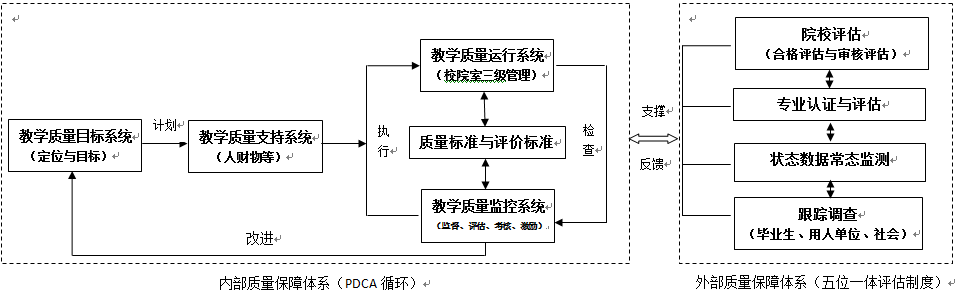 图4 四川文理学院教学质量保障体系运行图（二）牢固树立人才培养中心地位教学质量是立校之本，是发展之基。近年来，通过本科教学工作合格评估，学校各级领导干部和广大教师对人才培养中心地位的认识更加深入，全校干部职工的本科意识和质量意识有了明显提高，人才培养中心地位得到进一步巩固。一是坚持育人为本、德育为先。认真贯彻落实全国、全省思想政治教育工作会议精神，出台了《加强和改进新形势下学校思想政治工作实施方案》，构建了“三条主线、两翼阵地、两轮驱动”的“322”大思政格局，切实把中央、省委要求落实到学校立德树人的全过程，将立德树人和思想政治工作融入到学校教育教学全过程。二是成功召开了升本以来的第一次党代会，绘制了未来30年“三步走”战略蓝图，对今后五年的重点工作作出了“一二三四”总体部署，明确了今后一个时期的努力方向。三是立足应用人才培养，落实新版人才培养质量标准。按照“学生主体、教师主导、环境育人、社会合作”的“四圆同心”办学思路，积极创新构建“知识结构模块化、理论实践融合化、教学服务信息化、考核评价常态化”的“四化一体”人才培养模式，制定了《2016版本科专业人才培养方案》，从2016级开始全面实施。四是政策倾斜教学、经费优先教学、制度保障教学，坚持定期召开教学工作会议和例会、教学指导委员会会议、教学督导委员会会议、师生代表座谈会（单月“教师·校长”座谈会、双月“学生·校长” 座谈会），定期开展教学检查和专项督查等，分析解决教学工作中的问题，制定教学工作改进措施，确保教学工作有序运行。五是校领导班子高度重视本科教学工作，积极开展本科教学研究，如王成端教授主持的“四化一体”高素质应用型人才培养模式研究与实践、参与的地方高校“三心四能五结合”人才培养体系构建与实践分别获得省级教学成果一等奖，刁永锋校长参与的服务基础教育高层次师资需求，构建未来卓越中学教师（教育硕士）协同培养机制获得省级教学成果一等奖，李壮成副校长主持的管办评分离视阈下新建本科院校内部质量保障体系探索与实践获得省级教学成果三等奖。部分成果已在《光明日报》《中国教育报》等重要报纸刊出，具有很好的实践指导意义和应用推广价值。（三）多措并举强化教学质量监控学校历来十分重视教学质量，始终把强化过程监控作为教学质量提升的重要环节。一是重视教学督导工作，坚持召开教学督导工作例会，收集“督教、督学、督管”过程的问题；督导专家坚持深入一线，全面了解教学、管理与服务中存在的问题，并及时通过“教学督查意见反馈表”等形式反馈至学校或有关职能部门予以统筹解决，形成了“收集整理—分类反馈—督促改进—整改通报”于一体的闭环式教学督查信息反馈体系。二是重视学生信息员工作，修订了《学生信息员管理办法》，将“教学信息联络员”更名为“学生信息员”，进一步明确学生信息员工作职责，加强对“教、学、管”工作的信息收集与反馈。形成了“定期充实增选—定期收集信息—定期考核表彰”相结合的学生信息员管理体制（每年秋季学期增选学生信息员，春季学期表彰年度优秀学生信息员，每个月的25日集中收取当月学生信息，次月15日前书面反馈部门整改落实情况），召开了两次学生信息员会议，调整了校级学生信息员26人并颁发了聘书；表彰了17名校级优秀学生信息员并颁发了荣誉证书。三是推广使用《教学质量保障手册》，推动内部质量保障活动落实落地，促进教育教学质量不断提升。四是坚持实行定期检查制度，常规督查与专项督查相结合（开学督查、中期检查、期末督查、重点时段督查），及时发现和处理教学与管理中出现的问题。五是坚持实施目标考核，进一步激发干部干事创业的积极性和主动性，提升治理能力，提高办学水平和办学效益。（四）建立健全教学质量管理制度为规范教学管理，保障教学工作的中心地位，根据教育部、教育厅相关要求，按照学校发展规划和教学工作实际需要，2017-2018学年对部分教学管理文件进行了修订，主要有《双语教学课程建设办法》《教材建设实施办法》《教师课堂教学规范》《学生课堂学习规范》《学生辅修实施办法》《教室使用和管理办法》《考试管理办法》《大学生竞赛活动管理办法》《学籍管理规定》《学生转学实施办法》《学生校内转专业实施细则（试行）》《学生“专升本”工作实施办法》《专业建设管理办法》《教学质量奖评选办法》《教学成果奖励实施办法》《教育教学研究与改革项目管理办法》等教学管理文件，内容涉及课程管理、考试管理、学籍管理、教学研究与建设、教学奖励等。这些管理制度的修订完善，对于进一步强化教学过程管理、规范师生教学行为具有重要的促进作用。（五）扎实开展内部自主评估为贯彻落实“五位一体”评估制度，学校坚持把内部常态评估与审核评估相结合，针对本科教学主要环节开展了一系列专项评估，基本实现了内部评估常态化，管理规范习惯化，质量体系标准化。2017-2018学年，学校邀请了14名校外专家和18名校内专家，组成7个专家组，通过听、看、访、谈等方式，对物理学、电子科学与技术、应用心理学、特殊教育、文化产业管理、广播电视编导等14个本科专业开展了校内自主评估，专家组从不同角度观测和审查各专业建设情况，精准查找专业建设中的成效与问题，对参评本科专业进行了一次“问诊把脉”。除了开展专业评估，学校还常态开展了课堂教学、试卷、毕业论文（设计）、质保活动（含听课、教研活动和其他具有学科专业特色的评估活动）等一系列自评自查工作，逐渐将校内自我评估常态化，为教育部即将对我校开展的本科教学工作审核评估打下良好基础。（六）定期开展教学基本状态数据采集按照教育部高等教育教学评估中心要求，学校高度重视本科教学基本状态数据采集工作。一是学校召开本科教学基本状态数据采集校内专题培训会，各部门分工协作填报和审核数据，顺利完成了2017-2018学年度数据采集工作。二是认真撰写了2017-2018学年度数据采集分析报告，对采集数据进行挖掘与分析，进一步摸清了家底，为保障教学、分析教学、改进教学起到了重要的推动作用，为学校决策提供了依据。三是添置了数据采集系统，对数椐的进一步挖掘与分析，数椐分析报告编制等起到极大的辅助作用。五、学生学习效果（一）学生学习满意度高2017-2018学年度，学校组织学生开展了两次网上学生评教工作，参评率为95.43%，学生对教师教学能力、水平和效果的满意度高，优秀率达88.05%。（二）各类竞赛活动成绩突出学校鼓励学生参加各级各类竞赛活动。2017-2018学年，学生参加各类学科专业竞赛、创新活动与技能竞赛、文艺体育竞赛，3人次获得国际级奖励，184人次获得国家级奖励，215人次获得省部级奖励。如学生在2018年四川省师范生教学能力大赛中获二等奖2项、三等奖6项；在大学生计算机设计大赛中获二等奖2项、三等奖2项；在第六届全国大学生运动舞蹈大赛中获二等奖一项；在第十四届中国合唱节比赛中获银奖；在四川省首届美术教育类大学生基本功展示活动中获一等奖3项、二等奖4项；在大学生数学建模竞赛中获省级一等奖1项；在外研社杯英语演讲比赛中获国家级三等奖1项，省级三等奖1项；在“挑战杯”四川省大学生课外学术作品竞赛中获二等奖2项，等等。学生通过参加竞赛活动，既检验了专业知识的掌握情况，又促进了学生综合素质的提升，为培养“三心四能五复合”的高素质应用型、复合型人才打下了坚实的基础。（三）毕业生毕业率和就业率较高2018届本科毕业学生2441人，顺利毕业2409人，毕业率98.69%；授予学士学位2368人，授位率97.01%。截止2018年8月底，本科毕业生就业2332人，初次就业率为95.53%。升学进入研究生阶段学习233人，学校毕业生主要选择在省内就业，比例达71.36%。（四）社会用人单位评价好1.用人单位对我校学生以下能力的评价          2.用人单位对我校毕业生的综合素质总体评价图5  用人单位对我校毕业生的综合素质总体评价3.用人单位对我校就业服务工作的总体评价图6 用人单位对我校就业服务工作的总体评价建校以来，学校为社会培养了7万多名大学毕业生，毕业生专业基础知识扎实，富有实践能力和创新意识，深受用人单位欢迎，就业率居于全省同类高校前列。他们扎根基层，服务地方，绝大多数已经成为所在行业骨干，不少人已经走上各级领导岗位。涌现出了一大批如徐飞、文军等知名教授，谭力、田雁宁等著名作家，王海、雷越难等全国优秀教师，冯春梅等全国“五一”劳动奖章获得者。中文系毕业生谭力、田雁宁创作的多部电视连续剧如《女子特警队》《江山如此多娇》《杀出绝地》《冰山上的来客》《贞观长歌》等在央视一套、三套、八套和全国各大卫视反复播放。近年来，一些应届毕业生在各自平凡的岗位上取得了优异的成绩，如，文学与传播学院毕业生苏洲，现为中央电视台新闻频道记者，中国电视艺术家协会电视纪录片委员会会员、中国民俗摄影协会会员，工作三年，苏洲扎根基层，走边防、下海岛、登战机、乘军舰、坐坦克，采编上千条军事新闻在《新闻联播》《新闻直播间》《朝闻天下》等栏目播出，作为主创人员制作的大型政论片《将改革进行到底》获国家“五个一”工程最高奖、中国新闻奖最高奖——特别奖，创作的新闻《三角山的相思树》被中宣部评为中央新闻单位先进个人。数学学院毕业生施丛军，现任达州市昌泽教育咨询有限公司总经理、达州市通川区启智培训学校执行校长、达州市通川区青年企业家协会副会长、达州市青年创新创业导师，TEPCM教学模式创始人，小学、初中、高中数学思维训练教材《文理人数学》主编。主持了教育部2013年国家级大学生创新训练项目《基于光线强弱控制节能灯的数学模型研究》。曾获首届四川省大学生师范技能大赛三等奖，达州市首届“创青春”青年创业梦想大赛（意向组）铜奖，达州市第二届“创青春”青年创业梦想大赛（成长组）银奖。美术学院毕业生王志立，现任广东九木堂装饰集团董事长...... 六、特色发展（一）实施四年递进式教育，聚焦培养创新能力核心学院致力于推进“应用型本科院校‘四年递进式’创新创业教育改革试点”工作，该项目于2018年6月21日经四川省教育体制改革领导小组办公室批准立项。主要开展了以下四个方面的工作，一是完善实训体系。对校内创新创业资源集中规划、集中建设、集中管理、集中运行，成立创新创业学院、大学生创新创业俱乐部、文科实验实训中心等，打造“创客梦工场”，集创新创业教育和教学实验实训于一体。2018年申报国家级、省级大学生创新创业训练计划项目100余项。举办川东北经济区创新创业论坛，把创新创业人才培养融入区域发展。把课堂延伸到企业，先后与10余家企业建立合作关系，开展协同创新创业和人才培养。二是完善课程体系。面向全体学生开设“四年递进式”创新创业课程，形成“通识教育+学科基础+专业教育+自主课程”的创新创业教育课程群。建立创新创业学分累计与转换制度，推行弹性学制，允许学生休学创业，创业成果符合自主学习学分规定的，经认定可计入相应学分。三是完善竞赛体系。推行“学、训、赛”相通的教学模式，组织引导学生参加各级各类创新创业竞赛，在2018“学创杯”全国大学生创业综合模拟大赛四川省决赛中揽获1个一等奖、两个二等奖，在各类赛事中涌现出一批成功创业的典型。举办达州市首届“诚信杯”电子商务创新创业大赛，为学生提供1700万元的意向投资。四是完善保障体系。先后制定出台《大学生创新创业项目孵化管理办法》等系列文件，将“四年递进式创新创业教育”工作作为一把手工程推动，围绕“体制机制协同化、指导服务精细化、平台建设立体化、质量提高常态化”目标，进一步优化创新创业服务机制。（二）构建“322”大思政工作格局，聚焦全面育人高校承担着培养社会主义现代化事业合格建设者和可靠接班人的重要使命与职责。学校在不断强化高校党建和思想政治工作中构建起“三条主线”“两翼阵地”“两轮驱动”的“322”大思政工作体系，全面深化“三全育人”模式改革，有效提升学校思想政治工作的亲和力和吸引力，努力开创立德树人的新局面。一是夯实“三条主线”，着力增强思想政治工作发展动力。学校把加强党员干部队伍、教师队伍和青年学生的思想政治工作作为立德树人的“三条主线”，抓紧抓实各级领导班子建设、教师师德建设和学生思想政治工作体制机制创新，夯实人才基础，增强发展创新动力。二是筑牢“两翼阵地”，全面提升思想政治工作吸引力。校内外育人阵地是思想政治工作的重要场域，宛若鸟之两翼，在学校思想政治工作中发挥着不可替代的功能。学校不断拓展校内育人阵地和校外实践基地，将思想政治教育有效融入各类阵地和载体之中，不断丰富教育内容与形式，提升思想政治工作的感染力和吸引力。三是创新“两轮驱动”，持续激发思想政治工作内生活力。协同创新机制与运行考评机制是强化思想政治工作、激发内生活力的重要保障，犹如车之两轮，是驱动学生思想政治工作“大格局”“大教育”创新发展的力量支撑与制度保证。（三）创新美育机制和措施，将美育落实到人才培养全过程学校长期高度重视美育工作，遵循美育特点和学生成长规律，紧紧围绕“立德树人”根本任务和“三心四能五复合”人才培养目标，坚持“四圆同心”办学思路，坚持以美育人，以文化人，把艺术教育作为“四化一体”人才培养方案的重要环节，以校园文化建设为依托，以大学生艺术节为载体，以参加全省、全国大艺展演活动为抓手，注重顶层设计和架构，重视美育体制机制建设，把培育和践行社会主义核心价值观融入艺术教育全过程，大力弘扬中华优秀传统文化和伟大爱国主义精神，营造健康向上、高雅文明的校园文化氛围，为学生搭建成长平台，唤起青年学生的审美需要，培养青年学生的审美趣味，引导青年学生形成审美观念，促进青年学生审美能力提升。形成了“顶层有设计，实施有机制，人人都是美育者，人人都是受益者”的大美育格局。一是面向全体学生，发挥好第一课堂的美育功能。学校依托文学、音乐、书法、美术、体育等相关学科优势，提升艺术教育教师队伍的整体素质和水平，加强教师团队建设、拓展美育教师资源平台，设置系列的、不同层次的艺术选修课程供学生选择，在面向全体学生开设以艺术鉴赏为主的限定性选修课程基础上，积极创造条件增加艺术教育课程的数量，丰富艺术课程的种类，构建科学的美育课程体系。二是重视美育实践，充分发挥课外活动对学生美育的促进作用。学校依托团委，成立美育学校，建立大学生艺术团，开展“美乐星期六”品牌系列活动，通过艺术实践活动充分调动和发挥学生参与的主动性与创造性，给学生创新发展的空间，同时起到自我教育的作用。特别值得一提的是，在四川省第八届大艺展演中，我校实现了参加展演不缺项，展演作品全部获奖，一等奖总数和一等奖比例获全省第一的新突破。选送的26件艺术作品中有23件作品获得一等奖，3件作品获二等奖。其中，舞蹈《背山背水背太阳》成功入围全国大学生艺术展演节目，舞蹈《赤雪同行》也于2017年12月26日在四川省教育厅举办的迎新晚会上演出。学校选送的校领导书法摄影作品亦全部获得一等奖，获奖作品以恢弘的气势、独特的视觉展现了祖国的壮美河山和文化的灵秀，给人以美的视觉享受。三是融合社会资源，营造校园美育环境。学校结合自己的学科专业特点设置人文景观，营造格调高雅、富有美感、充满朝气的校园文化环境，以美感人、以景育人。学校充分利用了本地民族和民间美育资源，搭建了开放的美育平台。通过高雅艺术进校园活动，邀请专业文艺团体的艺术家、民间艺人和“非遗”项目的传承人走进校园进行表演，开设专题讲座等。同时，学校还加强了美育实践基地建设，定期组织学生艺术团到农村、社区、中小学进行演出，创造条件积极参与中外文化交流活动，并鼓励学生争取到国际舞台去表演。学校还将继续充分利用整合社会资源，通过建立课堂教学、课外活动和校园文化“三位一体”的美育机制，把美育落实到每个学生培养的全过程，真正实现“三心四能五复合”高素质应用型、复合型人才培养目标。 七、存在的问题及改进措施（一）存在的问题及归因1.专业建设需进一步加强一是专业动态调整机制不完善。学校升本以来，每年都积极组织申报新专业，专业数量不断增多，已经达到了50个。但就学校现有专业数和招生规模来说，每个本科专业的平均学生数不多，专业规模小，办学成本高。专业设置在一定程度上存在“盲目增量”的现象，专业设置准入和退出机制不健全。同一学院的专业跨多个学科门类，同一学科门类的专业分布在不同学院，还需进一步整合。二是新专业建设力度需加大，服务能力不强。新办专业中的工科类专业在服务区域经济社会发展方面积累了一定的经验，产生了较好的社会效益和经济效益，并通过服务地方产业行业发展吸纳了外部的办学资源，促进了自身的发展，但研究力量较为薄弱，研究方向还不稳定，研究团队尚未形成，应用性研究成果还不多。2.优质课程资源较为短缺一是优质课程数量少。截止目前，学校共建设有数学分析、热学、中国古代史、规划论、中国新文学史、外国文学、高等代数、小学教育科研方法等省级精品(资源共享)课程和77门校级精品资源共享课程（优质课程）。至今未在国家级别的各类优质课程建设项目中取得突破。二是学校新引入了毕博学测平台，打造“互联网＋课程”建设平台，但该平台使用率较低。原有平台上的一些精品课程等没有及时维护和更新教学内容、补充课程资源和学习资源，课程利用率较低。3.“两支队伍建设”尚需提升一是干部队伍建设。主要表现在思想解放不够，对应用性人才培养内涵的理解还不够深透，主动转变教育观念，更新教育思想，推动教学和管理改革的动力不足；部分二级单位管理干部还未配齐，干部的素质参差不齐，在岗不在状态、精力投入不足、工作流于一般性推动的现象仍然存在；创新意识不够强，谋划和推动系科发展的能力有待提升。二是师资队伍建设。由于学校远离中心城市，受地域、经费等方面的制约，仍然存在诸如新办专业、工科类专业师资引进难，师资与专业发展还不能完全同步；高学历、高职称人才引进难，高层次人才、高水平科研创新团队和教学团队尚不能完全满足学校人才培养需要；队伍结构仍有优化提升空间，具有博士学位和海外留学背景的教师所占比例偏小，具有企业行业背景的双师双能型教师队伍数量不够；高层次人才留不住等问题，制约着学校高水平教学科研团队建设。4.师生质量意识尚需强化近年来，学校采取了一系列促进质量提升的举措，也取得了一定的成效，但浓郁的质量文化氛围尚未形成，主要表现在以下三个方面：一是教学管理方面，部分二级学院教学管理存在薄弱环节，忽视常规教学检查，教学督查覆盖面不够，教学质量保障工作未落实落地。二是质量意识方面，部分管理人员、师生主观认识不足，规矩意识不强，责任意识缺乏，教风学风建设还需进一步加强。三是制度建设方面，教学管理制度重制定、轻执行的现象不同程度的存在，未彻底打通好制度执行的“最后一公里”。四是教学质量标准和评价标准方面，教学质量标准和评价标准需进一步完善。5.经费问题仍是发展瓶颈近年来，随着国家财政拨款力度加大，学校办学经费问题得到了一定的缓解，但仍然是制约学校改革发展的瓶颈。一是学校办学远离中心城市，且是两校区运转，办学成本高。二是学校资金来源渠道较为单一，主要依赖财政拨款和教育事业收费，其他收入非常有限。三是人员经费占比较大，达到近60%。四是新校区基础设施建设资金缺口较大，受经费制约，新校区体育馆建设尚未完工，实验大楼还未启动，教学行政用房紧张局面一直未得到彻底解决。五是受经费制约，实验设备更新速度慢，离应用型人才培养要求还有一定的差异。（二）近期发展规划及改进措施1.认真贯彻落实学校第一次党代会精神2018年9月，学校召开了升本以来的第一次党代会，会议对学校未来近30年事业发展绘制了一幅“三步走”战略蓝图；对今后五年的重点工作作出了“一二三四”总体部署，符合学校的办学使命和发展愿景。在今后很长一个时期内，一是要认真学习宣传和贯彻落实学校第一次党代会精神，让全校党员和教职员工形成高度共识，在党代会确定的战略规划和总体部署引领下，聚精会神抓教育教学改革，一心一意谋事业发展。二是对标党代会精神，在日常教学、管理、服务工作中，自觉、主动、创造性地推动各项工作的落实。2.全面实施学科专业集群建设根据学校学科专业发展实际，全面实施学科专业一体化发展策略，加强专业集群建设。即重点建设“文化创意产业、智能制造产业、化工环保产业、教师教育事业”4个优势学科专业群，加快建设“康养旅游、财经管理”2个扶持学科专业群，加快培育“政治法律、生态建筑”2个交叉学科专业群，并按照“文化创意产业专业集群做强，智能制造产业专业集群做精、化工环保产业专业集群做特，教师教育事业专业集群做优，康养旅游专业集群服务健康新业态，财经管理专业集群服务市场经济新发展，政治法律专业集群服务基层社区治理，生态建筑专业集群服务乡村振兴战略”的建设思路，有序推进。通过专业集群建设，推动传统优势专业、特色专业、新办专业协调发展。3.着力加强“两支队伍”建设一是要大力加强干部队伍建设。进一步转变观念、解放思想，增强办应用型本科的意识，加深对高等教育办学规律和现代教育思想与理论的学习，推动教学改革的主动性和自觉性；不断完善干部选拔任用机制，配齐配强各二级单位班子成员，优化干部队伍结构，提高干部管理水平和执行能力。对那些安于现状、进取意识不强、不在工作状态的干部，要加强教育培训，限期整改，实在不能适应工作需要的，要坚决调离领导岗位。二是要全面提升师资队伍建设水平。努力克服区域劣势造成的人才引进瓶颈，开阔人才引进视野，拓宽人才引进渠道，加大高学历、高职称人才的引进力度；全面实施《高层次人才培养办法》，加大在职教师的培养力度；完善教师培训政策和培训计划，科学规划和制定各类教师教学能力提升计划；进一步加强“双师双能型”师资队伍建设，将“双师双能型”教师列入人才引进计划，有计划地组织中青年教师到行业、企业参加生产实践和锻炼，提高专业技能和职业技能。4.加大优质课程资源建设力度一是加强政策引导，强化建设管理。进一步完善相关制度，加大对课程建设成果的奖励和资助力度，激励教师积极开展课程改革与课程建设。加强课程建设的质量监控，完善以课程质量评价与应用效果为核心的评价体系，确保课程建设取得实效。二是进一步加强现有信息平台建设，强化教师现代教育信息技术能力培训。加大对数字化课程资源建设的资助力度和奖励范围，激励教师积极参加数字化课程资源建设。加快推进各级各类优质课程建设和改造升级，增加数字化课程资源的覆盖面和使用率。三是积极培育高级别的教学团队和教学名师，依托教学团队和教学名师，培育校级精品在线开放课程。5.进一步拓宽资金来源渠道进一步拓宽资金来源渠道，压缩三公经费开支，保障教学经费投入，稳步推进体育馆和理工实验大楼建设。一是积极争取“中央财政支持地方高校建设项目”，改善实验（实训）教学环境。二是积极探索合作办学模式，加强校企合作，在实现教书育人和服务社会的同时拓展办学资源，争取企事业单位的支持。三是积极争取校友和社会资金对学校的支持，拓宽资金来源渠道。四是开源节流。五是积极争取地方政府的支持。附件：教育部支撑数椐 四川文理学院       2018年12月20日     技能不满意比较不满意比较满意满意非常满意满意度专业能力1.95%0.65%18.18%35.06%44.16%97.40%执行能力0.65%1.95%20.78%38.31%38.31%97.40%职业生涯规划能力1.30%1.30%22.08%38.31%37.01%97.40%外语能力0.65%2.60%22.73%31.17%42.86%96.76%环境适应能力0%3.25%22.73%35.06%38.96%96.75%实践动手能力0%3.25%18.18%32.47%46.10%96.75%信息收集和筛选能力1.30%1.95%20.78%29.22%46.75%96.75%团队合作能力，有合作精神1.95%1.95%17.53%35.71%42.86%96.10%表达与沟通能力0%4.55%24.68%32.47%38.31%95.46%组织和协调能力，业务能力0.65%4.55%17.53%32.47%44.81%94.81%自我管理能力1.95%3.25%21.43%33.12%40.26%94.81%创新能力1.30%3.90%25.32%29.87%39.61%94.80%学习能力1.30%4.55%23.38%32.47%38.31%94.16%社交和人际管理能力1.95%3.90%26.62%30.52%37.01%94.15%判断、分析与解决问题的能力1.30%4.55%22.08%37.01%35.06%94.15%计算机应用能力1.30%5.19%20.13%31.82%41.56%93.51%抗压能力1.30%5.84%24.03%29.22%39.61%92.86%